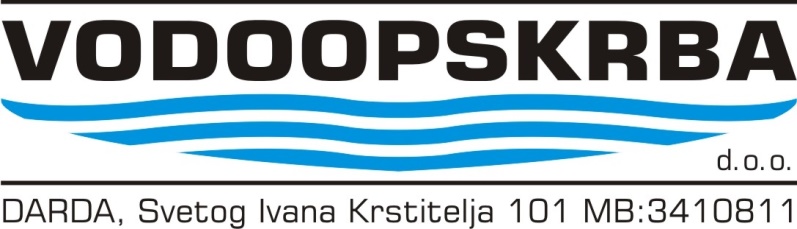 OIB:67820151229________________________________________________________________________UPUTE ZA PRIJAVITELJEJavni natječaj za financiranje programa, projekata i manifestacija udruga iz područja kulture, sporta, socijalne zaštite i razvoja gospodarskih djelatnostiRok za dostavu prijava: 17. ožujka 2023. godineJAVNI NATJEČAJ ZA FINANCIRANJE PROJEKATA, PROGRAMA I MANIFESTACIJA UDRUGA IZ PODRUČJA KULTURE, SPORTA, SOCIJALNE ZAŠTITE I RAZVOJA GOSPODARSKIH DJELATNOSTI1.1	UVODVodoopskrba d.o.o. kontinuirano pruža potpore udrugama čije aktivnosti doprinose zadovoljavanju javnih potreba, a koje su programski usmjerene na rad u područjima naznačenim u Javnom natječaju za financiranje projekata, programa i manifestacija udruga iz područja kulture, sporta, socijalne zaštite i razvoja gospodarskih djelatnosti za 2023. godinu Urbroj: 040/2-2-2023 (dalje u tekstu: Javni natječaj).Uredba Vlade Republike Hrvatske o kriterijima, mjerilima i postupcima financiranja i ugovaranja programa i projekata od interesa za opće dobro koje provode udruge i Odluka o načinu raspodjele i raspisivanju Javnog natječaja za financiranje projekata, programa i manifestacija udruga iz područja kulture, sporta, socijalne zaštite i razvoja gospodarskih djelatnosti za 2023. godinu, na temelju kojih je raspisan ovaj Javni natječaj, osiguravaju kontinuiran i sustavan nadzor nad dodijeljenim sredstvima, doprinoseći time učinku financiranih projekata na dobrobit lokalne zajednice.Prijavljeni projekti i programi udruga trebaju ponuditi moguće načine rješavanja postojećih problema i potreba zajednice, te biti u jasnoj vezi sa svrhom i ciljevima djelovanja udruge, vodeći računa o stvarnim kapacitetima udruge, vremenskom rasponu aktivnosti i visini zatraženih financijskih sredstava.Vodoopskrba d.o.o. je raspisala Javni natječaj za sljedeća prioritetna područja u 2023. godini: Prioritetno područje 1 – KulturaPrioritetno područje 2 – SportPrioritetno područje 3 – Socijalna zaštita i razvoj gospodarske djelatnostiPrijavljeni projekti i programi udruga trebaju ponuditi moguće načine rješavanja postojećih problema i potreba zajednice, te biti u jasnoj vezi sa svrhom i ciljevima djelovanja udruge, vodeći računa o stvarnim kapacitetima udruge, vremenskom rasponu aktivnosti i visini zatraženih financijskih sredstava.1.2	CILJEVI NATJEČAJA I PRIORITETI ZA DODJELU SREDSTAVAOpći cilj: razvoj prioritetnih područja kulture, sporta, socijalne zaštite i razvoj gospodarskih djelatnosti.Posebni cilj: unaprijediti sposobnosti udruga za organizaciju i provedbu aktivnosti od javnog interesa za Općinu Darda, Općinu Bilje i Općinu Jagodnjak na području kulture, sporta, socijalne zaštite i razvoja gospodarskih djelatnosti. Prioriteti za dodjelu sredstava: - jačanje kapaciteta udruga za rad: u kulturi, sportu i socijalnoj zaštiti i razvoju gospodarske djelatnosti. 1.3	PLANIRANI IZNOSI I UKUPNA VRIJEDNOST NATJEČAJAZa financiranje projekata u okviru ovog Natječaja raspoloživ je iznos od 2.000,00 EURNajmanji iznos financijskih sredstava koji se može prijaviti i ugovoriti po pojedinom projektu i/ili programu je 60,00 EUR, a najveći iznos po pojedinom projektu i/ili programu i/ili manifestaciji je 660,00 EUR.Projekti se mogu financirati u 100% iznosu ukupnih prihvatljivih troškova projekta, pri čemu potencijalni prijavitelji nisu dužni osigurati sufinanciranje iz vlastitih sredstva.FORMALNI UVJETI NATJEČAJA2.1.	PRIHVATLJIVI PRIJAVITELJI: TKO MOŽE PODNIJETI PRIJAVU?Udruga koja se prijavljuje na Natječaj mora: Biti pravna osoba registrirana kao udruga, sukladno Zakonu o udrugama koja u svojem temeljnom aktu ima definirano neprofitno djelovanje, registrirana je kao neprofitna organizacija i djeluje najmanje jednu godinu u Republici Hrvatskoj;Biti upisana u odgovarajuće registre (Registar neprofitnih organizacija i Registar udruga);Obavljati djelatnosti i aktivnosti koje su predmet financiranja i kojima promiču uvjerenja i ciljeve  koji nisu u suprotnosti s Ustavom i zakonom (vidljivo u ispisu iz Registra udruga);Imati uredno ispunjene obveze iz svih prethodno sklopljenih ugovora o financiranju sa Vodoopskrba d.o.o. i drugih javnih izvora;Udruga ne smije imati dugovanja prema Vodoopskrbi d.o.o. kao davatelju financijskih sredstava prema bilo kojoj osnovi. U svrhu nepostojanja  dugovanja Davatelj financijskih sredstava Vodoopskrba d.o.o. izvršiti će uvid u svoje poslovne evidencije. Imati utvrđen način javnog objavljivanja programskog i financijskog izvješća o radu za proteklu godinu (mrežne stranice udruge, oglasna ploča ili drugi prikladan način);Imati zadovoljavajuće organizacijske kapacitete i ljudske resurse za provedbu programa ili projekta, programa javnih potreba, javnih ovlasti, odnosno pružanje socijalnih usluga. Udruga mora imati sjedište na području Općine Darda, Općine Bilje i Općine JagodnjakPravo prijave na Natječaj nemaju:Podružnice i slični ustrojbeni oblici udruga koji nisu registrirani sukladno Zakonu o udrugama kao pravne osobe;Udruge koje nisu upisane u Registar neprofitnih organizacija;Udruge koje su nenamjenski trošile prethodno dodijeljena sredstva iz javnih izvora (nemaju pravo prijave sljedeće tri godine, računajući od godine u kojoj su provodile projekt);Udruge koje su u stečaju ili postupku likvidacije.Prijavitelj može podnijeti više od jedne prijave.2.2 PRIHVATLJIVE AKTIVNOSTI KOJE ĆE SE FINANCIRATI PUTEM NATJEČAJAProjekt/Program može najduže trajati do 31. prosinca 2023. godine.Projektne aktivnosti se moraju provoditi u Republici Hrvatskoj. Iznimno, pojedine aktivnosti (npr. studijska putovanja) moguće je organizirati izvan područja Republike Hrvatske.Prihvatljive projektne aktivnosti su:Za Prioritetno područje 1 – Kultura:njegovanje kulturne tradicije i običaja hrvatskog naroda i svih nacionalnih manjina koje žive na području Općine Darda, Općine Bilje i Općine Jagodnjakkulturna suradnja sa drugim gradovima i općinama u RH i međunarodna kulturna suradnja,sudjelovanje na kulturnim manifestacijama u Općini Darda, Općini Bilje i Općini Jagodnjak tijekom godine,aktivnosti i manifestacije od lokalnog značaja na području tehničke kulture koje potiču i promiču tehničku kulturu uključujući popularizaciju znanosti i tehnike kod djece i mladeži,izdavačka djelatnost,poticanje glazbenog i dramskog stvaralaštva,izložbe i slične manifestacije koje pridonose razvoju i promicanju kulturnog života u općinama Darda, Bilje i Jagodnjak. Za Prioritetno područje 2 – Sport:poticanje i promicanje sporta,provođenje sportskih aktivnosti djece, mladeži i studenata,djelovanje sportskih udruga, sportskih zajednica i saveza,sportska priprema, domaća i međunarodna natjecanja te opća i posebna zdravstvena zaštita sportaša,sportsko-rekreacijske aktivnosti građana,sportske aktivnosti osoba s teškoćama u razvoju i osoba s invaliditetom.Za Prioritetno područje 3 – Socijalna zaštita i razvoj gospodarske djelatnosti:rad sa djecom i rada sa djecom sa posebnim potrebama,rad sa socijalno ugroženim i marginaliziranim skupinama,aktivnosti umirovljenika sa ciljem boljeg uključivanja u zajednicu,aktivnosti braniteljske populacije i stradalnika domovinskog rata,pomoći starijim i nemoćnim osobama,rad sa zdravstveno ugroženim osobama,ostale aktivnosti iz područja humanitarnog rada.promicanje rezultata rada strukovnih udruga koje se bave aktivnostima vezanim za gospodarstvo, poljoprivredu, zaštitu životinja te očuvanje okoliša.Popis projektnih aktivnosti nije konačan, već samo ilustrativan te će se odgovarajuće aktivnosti koje doprinose ostvarenju općih i specifičnih ciljeva Javnog natječaja, a koje nisu spomenute gore, također uzeti u obzir za financiranje.Pri provedbi projektnih aktivnosti prijavitelj mora osigurati poštovanje načela jednakih mogućnosti, ravnopravnosti spolova i nediskriminacije te razvijati aktivnosti u skladu s potrebama u zajednici.2.3	PRIHVATLJIVI TROŠKOVI KOJI ĆE SE FINANCIRATI OVIM NATJEČAJEMSredstvima ovog natječaja mogu se financirati samo stvarni i prihvatljivi troškovi, nastali provođenjem projekta u vremenskom razdoblju naznačenom u ovim Uputama. Prilikom procjene projekta / programa, ocjenjivat će se potreba naznačenih troškova u odnosu na predviđene aktivnosti, kao i realnost visine navedenih troškova.  Pod  prihvatljivim izravnim troškovima podrazumijevaju  se  troškovi  koji  su  neposredno  povezani  uz provedbu pojedinih aktivnosti predloženog programa ili projekta a zadovoljavaju sljedeće kriterije: nastali su za vrijeme razdoblja provedbe programa ili projekta u skladu s ugovorom, osim troškova koji se odnose na završne izvještaje, troškova revizije i troškova vrednovanja, a plaćeni su  do datuma odobravanja završnog izvještaja. Postupci javne nabave za robe, usluge ili radove mogu započeti prije početka provedbenog razdoblja, ali ugovori ne mogu biti sklopljeni prije prvog dana razdoblja provedbe ugovora. Iznimno, natječajem se mogu definirati da su prihvatljivi troškovi i troškovi nastali prije raspisivanja natječaja, ukoliko se radi o aktivnostima projekta ili programa tekuće kalendarske godine koje iz objektivnih razloga nisu mogle biti realizirane nakon potpisivanja ugovora.moraju biti navedeni u ukupnom predviđenom proračunu projekta ili programa,nužni su za provođenje programa ili projekta koji je predmetom dodjele financijskih sredstava,mogu biti identificirani i provjereni i koji su računovodstveno evidentirani kod korisnika financiranja prema važećim propisima o računovodstvu neprofitnih organizacija,trebaju biti umjereni, opravdani i usuglašeni sa zahtjevima racionalnog financijskog upravljanja, osobito u odnosu na štedljivost i učinkovitost Pod neizravnim troškovima podrazumijevaju se troškovi koji nisu izravno povezani s provedbom programa ili projekta, ali neizravno pridonose postizanju njegovih ciljeva pri čemu i ovi troškovi trebaju biti specificirani i obrazloženi. Vrijednost kupnje strojeva, opreme, namještaja, i manjih adaptacijskih radova ne smije premašiti 30% ukupnih prihvatljivih troškova projekta. U neprihvatljive troškove spadaju: dugovi i stavke za pokrivanje gubitaka ili dugova;dospjele kamate;stavke koje se već financiraju iz javnih izvora;kupovina zemljišta ili građevina, osim kada je to nužno za izravno provođenje projekta/programa, kada se vlasništvo mora prenijeti na udrugu najkasnije po završetku projekta/programa;gubitci na tečajnim razlikama;zajmovi trećim stranama;troškovi smještaja;troškovi koji nisu predviđeni Ugovorom;donacije u dobrotvorne svrhe;zajmovi drugim organizacijama ili pojedincima;drugi troškovi koji nisu u neposrednoj povezanosti sa sadržajem i ciljevima projekta. 2.4	KAKO SE PRIJAVITI?Prijava se smatra potpunom ukoliko sadrži sve prijavne obrasce i obvezne priloge kako je zahtijevano u Javnom natječaju i natječajnoj dokumentaciji: Obrazac opisa programa ili projekta,Obrazac proračuna programa ili projekta,Obrazac izjave o nepostojanju dvostrukog financiranja,Dokaz o registraciji u Registru neprofitnih organizacija (RNO) - prihvatljiv je ispis podataka s mrežnih stranica registara,Dokaz o registraciji u Registru udruga – prihvatljiv je ispis podataka s mrežnih stranica registaraPrivola za prikupljanje i obradu osobnih podataka2.4.1	SADRŽAJ OPISNOG OBRASCAOpisni obrazac projekta / programa dio je obvezne dokumentacije. Sadrži podatke o prijavitelju te sadržaju projekta / programa koji se predlaže za financiranje.Obrasci u kojima nedostaju podaci vezani uz sadržaj projekta neće biti uzeti u razmatranje. Obrazac je potrebno ispuniti na računalu. Rukom ispisani obrasci neće biti uzeti u razmatranje. Ukoliko obrazac sadrži gore navedene nedostatke, prijava će se smatrati nevažećom.2.4.2 	SADRŽAJ OBRASCA PRORAČUNAObrazac Proračuna dio je obvezne dokumentacije. Ispunjava se na hrvatskom jeziku i sadrži podatke o svim izravnim i neizravnim troškovima projekta / programa, kao i o bespovratnim sredstvima koja se traže od davatelja. Prijava u kojima nedostaje obrazac Proračuna neće biti uzeta u razmatranje, kao ni prijava u kojoj obrazac Proračuna nije u potpunosti ispunjen. Obrazac je potrebno ispuniti na računalu. Rukom ispisani obrasci neće biti uzeti u razmatranje.2.4.3	GDJE POSLATI PRIJAVU?Obvezne obrasce i propisanu dokumentaciju potrebno je dostaviti u papirnatom obliku (jedan izvornik). Prijava u papirnatom obliku sadržava obvezne obrasce vlastoručno potpisane od strane osobe ovlaštene za zastupanje i ovjerene službenim pečatom organizacije. Izvornik prijave se šalje preporučeno poštom, kurirom ili osobno. Na vanjskom dijelu omotnice potrebno je istaknuti naziv natječaja, te napomenom (''NE OTVARAJ – Natječaj za sufinanciranja programa i projekata udruga''), zajedno s punim nazivom i adresom prijavitelja na poleđini omotnice.Prijave se šalju na sljedeću adresu:VODOOPSKRBA D.O.O.SV. IVANA KRSTITELJA 101, 31326 DARDA''NE OTVARAJ – Natječaj za sufinanciranja programa i projekata udruga''2.4.4	ROK ZA SLANJE PRIJAVERok za prijavu na natječaj je 17. ožujak 2023. godine. Prijava je dostavljena u roku ako je na prijamnom žigu razvidno da je zaprimljena u pošti do kraja datuma koji je naznačen kao rok za prijavu na natječaj. U slučaju da je prijava dostavljena osobno u pisarnicu, prijavitelju će biti izdana potvrda o točnom vremenu prijama pošiljke.Sve prijave poslane izvan roka neće biti uzete u razmatranje.2.4.5 	KOME SE OBRATITI AKO IMATE PITANJA?Sva pitanja vezana uz natječaj mogu se postaviti isključivo elektroničkim putem, slanjem upita na sljedeću adresu: pravnik@vodoopskrba-darda.hr  i to najkasnije 15 dana prije isteka roka za predaju prijavnica.Odgovori na pojedine upite u najkraćem mogućem roku poslat će se izravno na adrese onih koji su pitanja postavili, a odgovori na najčešće postavljena objavit će se na sljedećoj web stranici https://www.vodoopskrba-darda.hr/    i to najkasnije 7 dana prije isteka roka za predaju prijavnica.U svrhu osiguranja ravnopravnosti svih potencijalnih prijavitelja, davatelj sredstava ne može davati prethodna mišljenja o prihvatljivosti prijavitelja, aktivnosti ili troškova navedenih u prijavi.2.5	PROCJENA PRIJAVA I DONOŠENJE ODLUKE O DODJELI SREDTAVA Sve pristigle i zaprimljene prijave proći će kroz sljedeću proceduru: PREGLED PRIJAVA U ODNOSU NA PROPISANE UVJETE NATJEČAJAVodoopskrba d.o.o. ustrojava Povjerenstvo za pripremu i provedbu Javnog natječaja za za financiranje projekata, programa i manifestacija udruga iz područja kulture, sporta, socijalne zaštite i razvoja gospodarskih djelatnosti za 2023. godinu (dalje: Povjerenstvo) koje vrši pregled i provjeru prijava u odnosu na propisane (formalne) uvjete natječaja. U postupku provjere ispunjavanja formalnih uvjeta natječaja provjerava se: je li prijava dostavljena u zadanome roku,je li zatraženi iznos sredstava unutar financijskih pragova postavljenih u natječaju,je li prijavitelj prihvatljiv sukladno uputama za prijavitelje natječaja,jesu li dostavljeni, potpisani i ovjereni svi obvezni obrasci te,jesu li ispunjeni drugi formalni uvjeti natječaja.Nakon provjere svih pristiglih i zaprimljenih prijava u odnosu na propisane uvjete natječaja, Povjerenstvo izrađuje popis svih prijavitelja koji su zadovoljili propisane uvjete, čije se prijave stoga upućuju na procjenu kvalitete, kao i popis svih prijavitelja koji nisu zadovoljili propisane uvjete natječaja. Također, davatelj će pisanim putem obavijestiti sve prijavitelje koji nisu zadovoljili propisane uvjete o razlozima odbijanja njihove prijave. PROCJENA PRIJAVA KOJE SU ZADOVOLJILE PROPISANE UVJETE NATJEČAJA Svaka pristigla i zaprimljena prijava koja je zadovoljila propisane (formalne) uvjete Javnog natječaja ocjenjuje se temeljem obrasca za procjenu. Privremena lista odabranih projekata / programa za dodjelu sredstavaTemeljem provedene procjene prijava koje su zadovoljile propisane uvjete natječaja, Povjerenstvo će sastaviti privremenu listu odabranih projekata / programa, prema bodovima koje su postigli u procesu procjene. Privremena lista sastoji se od prijava rangiranih prema broju bodova, čiji zatraženi iznos zajedno ne premašuje ukupni planirani iznos natječaja. Uz privremenu listu, temeljem bodova koje su ostvarile tijekom procjene, Povjerenstvo može sastaviti i rezervnu listu odabranih projekata / programa za dodjelu sredstava.Svi prijavitelji čije prijave budu odbijene iz razloga ne ispunjavanja propisanih (formalnih)  uvjeta, imaju pravo u roku od 8 dana od dana primitka odluke kojom se prijava odbija, podnijeti prigovor Upravi društva Vodoopskrba d.o.o. koji će u roku od 3 dana od primitka prigovora odlučiti o istome. DOSTAVA DODATNE DOKUMENTACIJE I UGOVARANJE Kako bi se izbjegli dodatni nepotrebni troškovi prilikom prijave na natječaj, davatelj financijskih sredstava tražit će dodatnu dokumentaciju isključivo od onih prijavitelja koji su, temeljem postupka procjene prijava, ušli na Privremenu listu odabranih projekata / programa za dodjelu sredstava.Dodatnu dokumentaciju koja se dostavlja prije potpisivanja ugovora čine:Potvrda nadležnog suda da se protiv osobe ovlaštene za zastupanje ne vodi kazneni postupak i nije pravomoćno osuđen za prekršaje ili kaznena djela definirana Uredbom o kriterijima, mjerilima i postupcima financiranja i ugovaranja programa i projekata od interesa za opće dobro koje provode udruge (NN 26/15, 37/21) Prije konačnog potpisivanja ugovora s korisnikom sredstava, a temeljem procjene Povjerenstva, Vodoopskrba d.o.o. može tražiti reviziju obrasca proračuna i aktivnosti kako bi procijenjeni troškovi odgovarali realnim troškovima u odnosu na predložene aktivnosti.Provjeru dodatne dokumentacije vrši Povjerenstvo.Ukoliko prijavitelj ne dostavi traženu dodatnu dokumentaciju u roku od 8 dana, njegova prijava će se odbaciti kao nevažeća.Ukoliko se provjerom dodatne dokumentacije ustanovi da neki od prijavitelja ne ispunjava tražene uvjete natječaja, njegova prijava neće se razmatrati za postupak ugovaranja.Ukoliko je primjenjivo rezervna lista odabranih projekata / programa za dodjelu sredstava aktivirat će se prema redoslijedu ostvarenih bodova prilikom procjene ukoliko, nakon provjere dodatne dokumentacije i procesa revizije proračunskih obrazaca, ostane dovoljno sredstava za ugovaranje dodatnih projekata / programa. Nakon provjere dostavljene dokumentacije, Povjerenstvo predlaže konačnu listu odabranih projekata / programa za dodjelu sredstava na odlučivanje odgovornoj osobi davatelja financijskih sredstava.2.6 	OBAVIJEST O DONESENOJ ODLUCI O DODJELI FINANCIJSKIH SREDSTAVASvi  prijavitelji, čije  su prijave  ušle  u  postupak  procjene,  biti  će  obaviješteni  o  donesenoj  Odluci o dodjeli financijskih sredstava u  sklopu  natječaja.  U  slučaju  da  prijavitelj  nije  ostvario  dovoljan  broj  bodova, obavijest mora sadržavati razloge za dodjelu manje ocjene od strane Povjerenstva.Udrugama kojima nisu odobrena financijska sredstva, može se na njihov zahtjev u roku od 8 dana od dana primitka pisane obavijesti o rezultatima natječaja omogućiti uvid u ocjenu njihovog programa ili projekta uz pravo Vodoopskrbe d.o.o. da zaštiti tajnost podataka o osobama koje su ocjenjivale program ili projekt.Udruge kojima nisu odobrena financijska sredstva imaju pravo prigovora u roku od 8 dana od dana primitka pisane obavijesti o rezultatima natječaja. Rok za donošenje odluke po prigovoru je 8 dana od dana primitka prigovora.Prigovor se može podnijeti isključivo na natječajni postupak te eventualno bodovanje nekog kriterija s 0 bodova, ukoliko udruga smatra da je u prijavi dostavila dovoljno argumenata za drugačije bodovanje.Prigovor se ne može podnijeti na odluku o neodobravanju sredstava ili visini dodijeljenih sredstava.U slučaju da je odobreno samo djelomično financiranje programa ili projekta, uz suglasnost prijavitelja, stavke proračuna programa ili projekta i aktivnosti u opisnom dijelu programa ili projekta će se izmijeniti odnosno ažurirati, a taj postupak je potrebno  okončati prije potpisivanja ugovora. Tako izmijenjeni obrasci prijave postaju sastavni dio ugovora.Faze i rokovi natječajnog postupkaObjava natječaja (15.02.2023.)Rok za slanje prijava (17.03.2023.)Rok za slanje pitanja vezanih uz natječaj (15 dana prije isteka roka za predaju prijava)Rok za upućivanje odgovora na pitanja vezana uz natječaj (7 dana prije isteka roka za predaju prijava)Rok za provjeru propisanih uvjeta natječaja (7 dana nakon isteka roka za predaju prijava)Rok za slanje obavijesti o zadovoljavanju propisanih uvjeta natječaja (10 dana nakon isteka roka za predaju prijava)Rok za procjenu prijava koje su zadovoljile propisane uvjete natječaja (15 dana nakon isteka roka za predaju prijava)Rok za upit za dostavom dodatne dokumentacije (3 dana od isteka roka za procjenu prijava)Rok za dostavu tražene dokumentacije (8 dana od dana slanja obavijsti za dostavu dodatne dokumentacije) Rok za objavu odluke o dodjeli financijskih sredstava i slanje obavijesti prijaviteljima (30 dana nakon isteka roka za predaju prijava)Rok za ugovaranje (45 dana nakon isteka roka za predaju prijava)Davatelj financijskih sredstava ima mogućnost ažuriranja ovog indikativnog kalendara. Obavijest o tome,  kao i ažurirana tablica, objavit će se na sljedećoj web stranici: https://www.vodoopskrba-darda.hr/